Lovièr’estivalColour of Rice en duo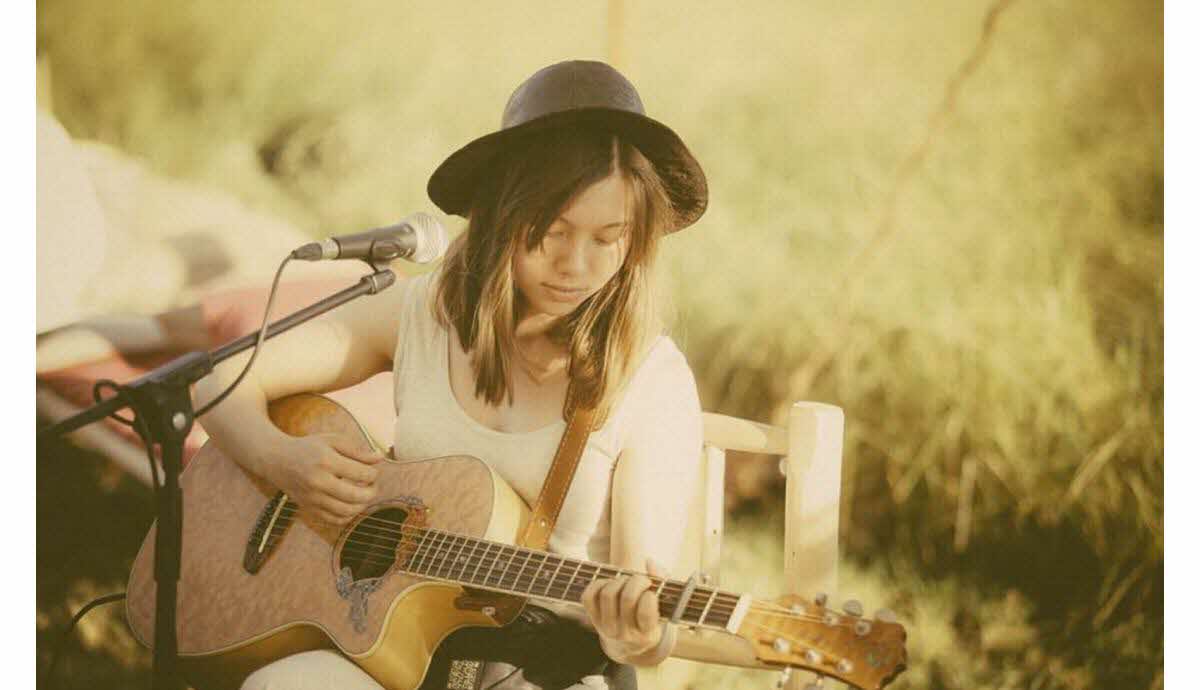 Mardi 20 juin 2023Home Les Lovières Tramelan / 18h30